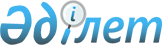 Мемлекеттiк қызметтер сапасын арттыру және оларды ұсыну стандарттарын әзiрлеу жөнiндегi ұсыныстарды пысықтау үшін жұмыс тобын құру туралыҚазақстан Республикасы Премьер-Министрінің 2004 жылғы 10 қарашадағы N 333-ө Өкімі

      Мемлекеттiк қызметтер сапасын арттыру және оларды ұсыну стандарттарын әзiрлеу жөнiндегi ұсыныстарды пысықтау мақсатында: 

      1. Мынадай құрамда жұмыс тобы құрылсын: Әбдiрахымов                - Қазақстан Республикасы Мемлекеттiк 

Ғабидолла Рахматоллаұлы      қызмет iстерi агенттiгiнiң төрағасы, 

                             жетекшi (келiсiм бойынша) Хайдаров                   - Қазақстан Республикасы Мемлекеттiк 

Арман Шаймұранұлы            қызмет iстерi агенттiгiнiң мемлекеттiк 

                             қызмет саласындағы заңнаманың 

                             сақталуын бақылау бөлiмiнiң 

                             меңгерушiсi, хатшы (келiсiм бойынша) Әбдiқалықова               - Қазақстан Республикасының Еңбек 

Гүлшара Наушақызы            және халықты әлеуметтiк қорғау вице- 

                             министрi Амангелдиев                - Қазақстан Республикасының Денсаулық 

Ардақ Амангелдiұлы           сақтау вице-министрi Әмрин                      - Қазақстан Республикасының Қаржы 

Асқар Кемеңгерұлы            вице-министрi Асанов                     - Қазақстан Республикасының Әдiлет 

Жақып Қажманұлы              вице-министрi Дәуешов                    - Қазақстан Республикасының Президентi 

Марат Еркiнұлы               Әкiмшілiгінің Ұйымдастыру-бақылау 

                             жұмысы және кадр саясаты басқармасы 

                             кадр саясаты бөлiмiнiң бас инспекторы 

                             (келісiм бойынша) Есекеев                    - Қазақстан Республикасы Ақпараттандыру 

Қуанышбек Бақытбекұлы        және байланыс агенттiгi төрағасының 

                             орынбасары Қапаров                    - Қазақстан Республикасы Мемлекеттiк 

Серiк Ғаббасұлы              қызмет iстерi агенттiгiнiң Мемлекеттiк 

                             қызметтi кадрлық қамтамасыз ету 

                             департаментiнiң директоры (келiсiм 

                             бойынша) Қасымова                   - Қазақстан Республикасының Президентi 

Далида Сабыржанқызы          Әкiмшiлiгiнiң Экономикалық саясат 

                             басқармасы Жүйелiк зерттеулер 

                             орталығының сарапшысы (келiсiм 

                             бойынша) Құсайынов                  - Қазақстан Республикасы Индустрия 

Әбiлғазы Қалиақпарұлы        және сауда министрлiгi Стандарттау, 

                             метрология және сертификаттау 

                             комитетiнiң төрағасы Сұлтанов                   - Қазақстан Республикасының Экономика 

Бақыт Тұрлыханұлы            және бюджеттiк жоспарлау вице-министрi Пепенин                    - Қазақстан Республикасы Премьер- 

Анатолий Сергеевич           Министрiнiң Кеңсесi Кадр жұмысы 

                             бөлiмiнiң меңгерушiсi Хамитов                    - "TUV SUD" компаниялар тобы 

Ришад Хамитұлы               Қазақстандағы өкiлдiгiнiң басшысы 

                             (келiсiм бойынша) 

      2. Жұмыс тобы 2005 жылғы 1 қаңтарға дейiнгi мерзiмде мемлекеттiк қызметтер сапасын арттыру және оларды ұсыну стандарттарын әзiрлеу жөнiндегi ұсыныстарды пысықтасын және Қазақстан Республикасы Yкіметінің қарауына енгiзсiн.        Премьер-Министр 
					© 2012. Қазақстан Республикасы Әділет министрлігінің «Қазақстан Республикасының Заңнама және құқықтық ақпарат институты» ШЖҚ РМК
				